Publicado en Madrid el 27/01/2020 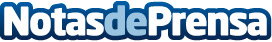 Las fortalezas del sector inmobiliario en la nueva décadaOi Realtor se posiciona en el mercado como la consultora de referencia en inmuebles de lujoDatos de contacto:Elena Mayoral916263929Nota de prensa publicada en: https://www.notasdeprensa.es/las-fortalezas-del-sector-inmobiliario-en-la Categorias: Nacional Franquicias Inmobiliaria Finanzas Emprendedores http://www.notasdeprensa.es